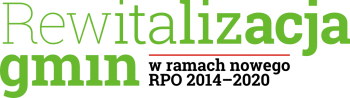 KARTA PROJEKTU REWITALIZACYJNEGOKARTA PROJEKTU REWITALIZACYJNEGOObszar (podobszar) rewitalizowany: Wszystkie obszary rewitalizacji w których istnieją Szkoły Obszar (podobszar) rewitalizowany: Wszystkie obszary rewitalizacji w których istnieją Szkoły Tytuł zadania/projektu:Gminne Laboratorium Młodego Ekologa – promowanie zachowań proekologicznych wśród uczniów szkółTytuł zadania/projektu:Gminne Laboratorium Młodego Ekologa – promowanie zachowań proekologicznych wśród uczniów szkółOpis zadania/projektu: Stan istniejący: Gmina Łapsze Niżne posiada ogromne walory przyrodnicze. Jej dotychczasowy rozwój jest oparty na poszanowaniu przyrody. Jednakże, ze względu na wzrost presji antropogenicznej (trendy suburbanizacyjne) stan środowiska, w tym przede wszystkim powietrza, ulega pogorszeniu, szczególnie w okresie zimowym – sezonie grzewczym. Dlatego też uznaje się, iż konieczne jest prowadzenie działań edukacyjnych w zakresie edukacji ekologicznej.Koncepcja zadania: Zadanie polegać będzie na uruchomieniu programu ekologicznego w szkołach w gminie Łapsze Niżne. Zajęcia odbywać się będą min. 4 razy w roku, w ramach lekcji wychowawczej lub lekcji przyrody). Zajęcia będą prowadzone w sposób, pozwalający na naukę przez doświadczenie, eksperymentowanie w formie laboratorium. Przykładowy zakres tematyczny: – Czysta woda – budowanie filtrów do wody. – Jak długo żyją śmieci – jak ważna jest segregacja. – Słońce, które daje prąd – alternatywne źródła energii. Zakres prac/działań: – Opracowanie programu edukacyjnego dla różnych grup wiekowych (klasy I-III, IV – VI, Gimnazjum). – Przeszkolenie nauczycieli. – Wdrożenie programu w szkołach. Efekt zadania/projektu: Uczniowie rozumieją istotę oraz sens zachowań ekologicznych. Wiedzą, że to, jak będą postępować może przyczynić się do albo do poprawy środowiska przyrodniczego w otoczeniu. Poczują się odpowiedzialni oraz będą troszczyć się o najbliższe otoczenie. Opis zadania/projektu: Stan istniejący: Gmina Łapsze Niżne posiada ogromne walory przyrodnicze. Jej dotychczasowy rozwój jest oparty na poszanowaniu przyrody. Jednakże, ze względu na wzrost presji antropogenicznej (trendy suburbanizacyjne) stan środowiska, w tym przede wszystkim powietrza, ulega pogorszeniu, szczególnie w okresie zimowym – sezonie grzewczym. Dlatego też uznaje się, iż konieczne jest prowadzenie działań edukacyjnych w zakresie edukacji ekologicznej.Koncepcja zadania: Zadanie polegać będzie na uruchomieniu programu ekologicznego w szkołach w gminie Łapsze Niżne. Zajęcia odbywać się będą min. 4 razy w roku, w ramach lekcji wychowawczej lub lekcji przyrody). Zajęcia będą prowadzone w sposób, pozwalający na naukę przez doświadczenie, eksperymentowanie w formie laboratorium. Przykładowy zakres tematyczny: – Czysta woda – budowanie filtrów do wody. – Jak długo żyją śmieci – jak ważna jest segregacja. – Słońce, które daje prąd – alternatywne źródła energii. Zakres prac/działań: – Opracowanie programu edukacyjnego dla różnych grup wiekowych (klasy I-III, IV – VI, Gimnazjum). – Przeszkolenie nauczycieli. – Wdrożenie programu w szkołach. Efekt zadania/projektu: Uczniowie rozumieją istotę oraz sens zachowań ekologicznych. Wiedzą, że to, jak będą postępować może przyczynić się do albo do poprawy środowiska przyrodniczego w otoczeniu. Poczują się odpowiedzialni oraz będą troszczyć się o najbliższe otoczenie. Oddziaływanie zadania/projektu:Oddziaływanie zadania/projektu:Wskaźniki: – liczba uczniów biorących udział w lekcjach w roku. – liczba przeprowadzonych lekcjiWskaźniki: – liczba uczniów biorących udział w lekcjach w roku. – liczba przeprowadzonych lekcjiLokalizacja zadania/projektu: Szkoły w gminie Łapsze NiżneLokalizacja zadania/projektu: Szkoły w gminie Łapsze NiżneOdpowiedzialność za realizację: Gmina Łapsze NiżneSzacunkowy termin realizacji: 2017-2022Partnerzy w realizacji: Szkoły funkcjonujące na terenie Gminy Szacunkowy koszt zadania/projektu: 100 000 złMożliwe dofinansowanie ze środków WFOŚiGWw Krakowie w ramach edukacji ekologicznej do 80% KK zadaniaKARTA PROJEKTU REWITALIZACYJNEGOKARTA PROJEKTU REWITALIZACYJNEGOObszar (podobszar) rewitalizowany: Wszystkie podobszary rewitalizacji Obszar (podobszar) rewitalizowany: Wszystkie podobszary rewitalizacji Tytuł zadania/projektu:Inkubator przedsiębiorczościTytuł zadania/projektu:Inkubator przedsiębiorczościOpis zadania/projektu: Stan istniejący: Badania wykazały, iż wartość wskaźnika przedsiębiorczości wśród mieszkańców gminy Łapsze Niżne jest niższa niż przeciętnie w województwie. W Gminie nie funkcjonuje też aktualnie miejsce, w którym mieszkańcy mogliby zasięgnąć fachowej porady dotyczącej założenia i prowadzenia działalności. Koncepcja zadania: Zadanie polega na wydzieleniu przestrzeni w miejscu na terenie Gminy i stworzeniu inkubatora przedsiębiorczości, służącego mieszkańcom gminy, chcącym podjąć się założenia własnej działalności gospodarczej. Zakres prac/działań: – Utworzenie punktu informacyjno-konsultacyjnego dla przedsiębiorców. – Organizacja szkoleń dla mieszkańców w zakresie zakładania własnych firm. – Usługi księgowe i wsparcie couchingowe dla przedsiębiorstw. Efekt zadania/projektu: Zadanie przyczyni się do wzrostu poziomu przedsiębiorczości mieszkańców. Ci z mieszkańców, którzy chcą założyć własną firmę, mają ciekawy pomysł na biznes, będą mieli miejsce, w którym będzie możliwość zasięgnięcia opinii i uzyskania porad w tej kwestii. Wszystko to przyczyni się do rozwoju gospodarczego Gminy. Opis zadania/projektu: Stan istniejący: Badania wykazały, iż wartość wskaźnika przedsiębiorczości wśród mieszkańców gminy Łapsze Niżne jest niższa niż przeciętnie w województwie. W Gminie nie funkcjonuje też aktualnie miejsce, w którym mieszkańcy mogliby zasięgnąć fachowej porady dotyczącej założenia i prowadzenia działalności. Koncepcja zadania: Zadanie polega na wydzieleniu przestrzeni w miejscu na terenie Gminy i stworzeniu inkubatora przedsiębiorczości, służącego mieszkańcom gminy, chcącym podjąć się założenia własnej działalności gospodarczej. Zakres prac/działań: – Utworzenie punktu informacyjno-konsultacyjnego dla przedsiębiorców. – Organizacja szkoleń dla mieszkańców w zakresie zakładania własnych firm. – Usługi księgowe i wsparcie couchingowe dla przedsiębiorstw. Efekt zadania/projektu: Zadanie przyczyni się do wzrostu poziomu przedsiębiorczości mieszkańców. Ci z mieszkańców, którzy chcą założyć własną firmę, mają ciekawy pomysł na biznes, będą mieli miejsce, w którym będzie możliwość zasięgnięcia opinii i uzyskania porad w tej kwestii. Wszystko to przyczyni się do rozwoju gospodarczego Gminy. Oddziaływanie zadania/projektu:Oddziaływanie zadania/projektu:Wskaźniki: – liczba mieszkańców korzystających z inkubatora w ciągu roku– liczba przeprowadzonych szkoleń w ramach Inkubatora– liczba udzielonych porad dotyczących zakładania firmyWskaźniki: – liczba mieszkańców korzystających z inkubatora w ciągu roku– liczba przeprowadzonych szkoleń w ramach Inkubatora– liczba udzielonych porad dotyczących zakładania firmyLokalizacja zadania/projektu: Budynek świetlicy wiejskiej /sala obrad UG/Centrum Integracji Społecznej Lokalizacja zadania/projektu: Budynek świetlicy wiejskiej /sala obrad UG/Centrum Integracji Społecznej Odpowiedzialność za realizację: Gmina Łapsze NiżneSzacunkowy termin realizacji: 2017-2022Partnerzy w realizacji: Przedsiębiorcy, mieszkańcySzacunkowy koszt zadania/projektu: 80 000 złMożliwe finansowanie w udziale 75-100% ze środków Pomocy Technicznej 2014-2020 poprzez podmiot akredytowanyKARTA PROJEKTU REWITALIZACYJNEGOKARTA PROJEKTU REWITALIZACYJNEGOObszar (podobszar) rewitalizowany: Podobszar NiedzicaObszar (podobszar) rewitalizowany: Podobszar NiedzicaTytuł zadania/projektu:Klub Seniora (dom SW)– miejsce integracji międzypokoleniowej mieszkańców NiedzicyTytuł zadania/projektu:Klub Seniora (dom SW)– miejsce integracji międzypokoleniowej mieszkańców NiedzicyOpis zadania/projektu: Stan istniejący: Jednym z problemów zdiagnozowanych w gminie Łapsze Niżne jest niedostateczna ilość miejsc dla osób starszych, nieaktywnych zawodowo. Grupy osób starszych często są izolowane, dodatkowo brak jest tradycji i przestrzeni do integracji międzypokoleniowej poza rodziną. Koncepcja zadania: Klub Seniora (dom SW) zapewni osobom starszym ofertę spędzania czasu wolnego, dostosowaną do potrzeb i oczekiwań mieszkańców. Będzie to miejsce integrujące, gdzie seniorzy będą aktywnie i ciekawie spędzać wolny czas.  organizacja wycieczek dla seniorów i osób samotnych – walor integracyjny i krajoznawczy;  organizacja zajęć ruchowych - walor zdrowotny; stworzenie przestrzeni do wymiany doświadczeń, wzajemnego uczenia się i rozwoju, w tym w wymiarze międzypokoleniowym (np. dziadkowie – wnuki);  nauka obsługi komputera i korzystania z Internetu;  zajęcia rozwojowe i twórcze, spotkania, rehabilitacja , Nordic Walking, niwelacja różnic międzypokoleniowych Zakres prac/działań: remont lokalu wraz z likwidacją barier architektonicznych;  aranżacja lokalu na Klub Seniora;wyposażenie klubu: zakup sprzętu i urządzeń na potrzeby pełnienia przez lokal nowych funkcji (stoły, krzesła, biurka, sprzęt komputerowy i multimedialny); organizacja zajęć tematycznych i wydarzeń kulturalnych i rehabilitacyjnych dla seniorów;Efekt zadania/projektu: Seniorzy z terenu miejscowości Niedzica mają dostęp do infrastruktury kulturalnej, która dostosowana jest do ich potrzeb. Jest to miejsce przyjazne, z bogata oferta zajęć, dostosowaną do potrzeb tej grupy wiekowej. Zajęcia aktywizują mieszkańców oraz pozwalają na integrację środowiska seniorów z tej miejscowości. Etapy zadania:  etap 1 - realizacja klubu (domu SW);  etap 2 - utrzymanie bieżące klubu. Opis zadania/projektu: Stan istniejący: Jednym z problemów zdiagnozowanych w gminie Łapsze Niżne jest niedostateczna ilość miejsc dla osób starszych, nieaktywnych zawodowo. Grupy osób starszych często są izolowane, dodatkowo brak jest tradycji i przestrzeni do integracji międzypokoleniowej poza rodziną. Koncepcja zadania: Klub Seniora (dom SW) zapewni osobom starszym ofertę spędzania czasu wolnego, dostosowaną do potrzeb i oczekiwań mieszkańców. Będzie to miejsce integrujące, gdzie seniorzy będą aktywnie i ciekawie spędzać wolny czas.  organizacja wycieczek dla seniorów i osób samotnych – walor integracyjny i krajoznawczy;  organizacja zajęć ruchowych - walor zdrowotny; stworzenie przestrzeni do wymiany doświadczeń, wzajemnego uczenia się i rozwoju, w tym w wymiarze międzypokoleniowym (np. dziadkowie – wnuki);  nauka obsługi komputera i korzystania z Internetu;  zajęcia rozwojowe i twórcze, spotkania, rehabilitacja , Nordic Walking, niwelacja różnic międzypokoleniowych Zakres prac/działań: remont lokalu wraz z likwidacją barier architektonicznych;  aranżacja lokalu na Klub Seniora;wyposażenie klubu: zakup sprzętu i urządzeń na potrzeby pełnienia przez lokal nowych funkcji (stoły, krzesła, biurka, sprzęt komputerowy i multimedialny); organizacja zajęć tematycznych i wydarzeń kulturalnych i rehabilitacyjnych dla seniorów;Efekt zadania/projektu: Seniorzy z terenu miejscowości Niedzica mają dostęp do infrastruktury kulturalnej, która dostosowana jest do ich potrzeb. Jest to miejsce przyjazne, z bogata oferta zajęć, dostosowaną do potrzeb tej grupy wiekowej. Zajęcia aktywizują mieszkańców oraz pozwalają na integrację środowiska seniorów z tej miejscowości. Etapy zadania:  etap 1 - realizacja klubu (domu SW);  etap 2 - utrzymanie bieżące klubu. Oddziaływanie zadania/projektu:Oddziaływanie zadania/projektu:Wskaźniki: liczba seniorów korzystających z zajęć w Klubie. liczba zorganizowanych zajęć skierowanych do seniorówliczba wydarzeń kulturalnych skierowanych do seniorówm2 przystosowanych do pełnienia nowej funkcji przez lokal powierzchni użytkowychWskaźniki: liczba seniorów korzystających z zajęć w Klubie. liczba zorganizowanych zajęć skierowanych do seniorówliczba wydarzeń kulturalnych skierowanych do seniorówm2 przystosowanych do pełnienia nowej funkcji przez lokal powierzchni użytkowychLokalizacja zadania/projektu: Niedzica – budynek starej poczty Lokalizacja zadania/projektu: Niedzica – budynek starej poczty Odpowiedzialność za realizację: Gmina Łapsze NiżneSzacunkowy termin realizacji: 2016-2018Partnerzy w realizacji: Gminny Ośrodek Pomocy Społecznej Szacunkowy koszt zadania/projektu: 400 000 złMożliwe dofinansowanie ze środków MPIPS w ramach SW oraz PFRON poprzez UMWMKARTA PROJEKTU REWITALIZACYJNEGOKARTA PROJEKTU REWITALIZACYJNEGOObszar (podobszar) rewitalizowany: Podobszar Łapsze WyżneObszar (podobszar) rewitalizowany: Podobszar Łapsze WyżneTytuł zadania/projektu:Wielofunkcyjna przestrzeń rekreacyjno-integracyjna dla mieszkańców miejscowości Łapsze WyżneTytuł zadania/projektu:Wielofunkcyjna przestrzeń rekreacyjno-integracyjna dla mieszkańców miejscowości Łapsze WyżneOpis zadania/projektu: Stan istniejący: W miejscowości Łapsze Wyżne systematycznie wzrasta liczba ludności. Są to także nowi, napływowi mieszkańcy. Niestety w miejscowości oraz zauważalny jest brak infrastruktury społecznej, co utrudnia integrację oraz wzmacnianie więzi społecznych. Koncepcja zadania: Zadanie polega na budowie boiska wielofunkcyjnego, wraz z całą infrastrukturą towarzyszącą – chodniki urządzenia do ćwiczeń ruchowych wiatą (muszlą koncertową dla lokalnych zespołów) i placem zabaw -  służącymi rekreacji oraz integracji społecznej mieszkańców. Zakres prac/działań: boiska wielofunkcyjnego z trybunami budowa ciągu pieszego łączącego centrum miejscowości z obiektami rekreacyjnymi  realizacja siłowni zewnętrznej, budowa i wyposażenie placu zabaw dla dzieci ogólnodostępnego, zagospodarowanie terenu z elementami małej architektury (ławki, kosze, stoły), budowa zadaszonego miejsca spotkań - wiaty (muszli koncertowej)utwardzenie placu przed boiskiemEfekt zadania/projektu: Miejscowość Łapsze Wyżne posiada przestrzeń centralną, w której mogą spotykać się mieszkańcy w każdym wieku i korzystać z oferty rekreacyjnej. Boisko sportowe wyposażone jest w odpowiednią infrastrukturę, dodatkowo istnieje otwarty plac zabaw dla najmłodszych i siłownie zewnętrzne. Cały kompleks rekreacyjno-sportowy stanowi miejsce integracji i rekreacji międzypokoleniowej oraz dziedzictwa kulturowego Podhala.Opis zadania/projektu: Stan istniejący: W miejscowości Łapsze Wyżne systematycznie wzrasta liczba ludności. Są to także nowi, napływowi mieszkańcy. Niestety w miejscowości oraz zauważalny jest brak infrastruktury społecznej, co utrudnia integrację oraz wzmacnianie więzi społecznych. Koncepcja zadania: Zadanie polega na budowie boiska wielofunkcyjnego, wraz z całą infrastrukturą towarzyszącą – chodniki urządzenia do ćwiczeń ruchowych wiatą (muszlą koncertową dla lokalnych zespołów) i placem zabaw -  służącymi rekreacji oraz integracji społecznej mieszkańców. Zakres prac/działań: boiska wielofunkcyjnego z trybunami budowa ciągu pieszego łączącego centrum miejscowości z obiektami rekreacyjnymi  realizacja siłowni zewnętrznej, budowa i wyposażenie placu zabaw dla dzieci ogólnodostępnego, zagospodarowanie terenu z elementami małej architektury (ławki, kosze, stoły), budowa zadaszonego miejsca spotkań - wiaty (muszli koncertowej)utwardzenie placu przed boiskiemEfekt zadania/projektu: Miejscowość Łapsze Wyżne posiada przestrzeń centralną, w której mogą spotykać się mieszkańcy w każdym wieku i korzystać z oferty rekreacyjnej. Boisko sportowe wyposażone jest w odpowiednią infrastrukturę, dodatkowo istnieje otwarty plac zabaw dla najmłodszych i siłownie zewnętrzne. Cały kompleks rekreacyjno-sportowy stanowi miejsce integracji i rekreacji międzypokoleniowej oraz dziedzictwa kulturowego Podhala.Oddziaływanie zadania/projektu:Oddziaływanie zadania/projektu:Wskaźniki: m2 oddanej do użytku powierzchni placów zabaw; liczba korzystających z przestrzeni sportu i rekreacji/rocznie;liczba zawodów i imprez odbywających się na terenie zrewitalizowanej przestrzeni/rocznie. Wskaźniki: m2 oddanej do użytku powierzchni placów zabaw; liczba korzystających z przestrzeni sportu i rekreacji/rocznie;liczba zawodów i imprez odbywających się na terenie zrewitalizowanej przestrzeni/rocznie. Lokalizacja zadania/projektu: Łapsze Wyżne – centrum miejscowościLokalizacja zadania/projektu: Łapsze Wyżne – centrum miejscowościOdpowiedzialność za realizację: Gmina Łapsze NiżneSzacunkowy termin realizacji: 2017-2018Partnerzy w realizacji: Klub sportowySzacunkowy koszt zadania/projektu: 900 000 złKARTA PROJEKTU REWITALIZACYJNEGOKARTA PROJEKTU REWITALIZACYJNEGOObszar (podobszar) rewitalizowany: Niedzica lub FrydmanObszar (podobszar) rewitalizowany: Niedzica lub FrydmanTytuł zadania/projektu:Centrum Gminy – Rynek w Niedzicy /Frydmanie tętniący życiemTytuł zadania/projektu:Centrum Gminy – Rynek w Niedzicy /Frydmanie tętniący życiemOpis zadania/projektu: Stan istniejący: Jednym ze zdiagnozowanych problemów społecznych oraz funkcjonalno - przestrzennych w sołectwie Niedzica/Frydman jest brak miejsca centralnego, przestrzeni publicznej, która nadawałaby miejscowości charakteru centrotwórczego, przyciągającego swoją ofertą mieszkańców, zachęcała do integracji i spędzania czasu wolnego na świeżym powietrzu, w wybrany dzień tygodnia byłaby miejscem do handlu lokalnymi wyrobami.Uniwersytet Rolniczym w Krakowie ofertuje pomoc w organizacji  i rozstrzygnięty konkurs na koncepcję zagospodarowania odpowiedniego terenu na Rynek – miejsce centralne. Koncepcja zadania: Rewitalizacja obecnie niewykorzystanego miejsca w centrum miejscowości ma na celu wykreowanie w gminie miejsca centralnego, w którym mieszkańcy mogliby się integrować i spędzać aktywnie czas wolny a w jeden dzień w tygodniu mieć możliwości sprzedaży bezpośredniej w ramach targowiska.Zakres prac/działań: przeprowadzenie konkursu studenckiego na formę przestrzeni publicznej, opracowania projektu zagospodarowania terenu, przeprowadzenie prac budowlanych. miejsce spotkań i integracji mieszkańców – realizacja elementów małej architektury (ławki, kosze na śmieci, lampy) i zieleni ozdobnej; miejsce aktywności sportowej i rekreacyjnej mieszkańców – siłownia zewnętrzna, sztuczna ścianka wspinaczkowa, tzw. ostaniec publiczny – z możliwością uprawiania i ćwiczenia wspinaczki,  miejsce rozwoju gospodarczego – powstanie zadaszonego miejsca targowego wraz z infrastrukturą towarzyszącąEfekt zadania/projektu: Mieszkańcy chętnie korzystają ze zrewitalizowanej przestrzeni publicznej. Oferta dostosowana do różnych grup wiekowych odbiorów pozwala także na wzajemną integrację mieszkańców oraz ich rozwój społeczny. Projekt wspiera lokalną przedsiębiorczość i pozwala na wypromowanie i sprzedaż produktów lokalnych. Opis zadania/projektu: Stan istniejący: Jednym ze zdiagnozowanych problemów społecznych oraz funkcjonalno - przestrzennych w sołectwie Niedzica/Frydman jest brak miejsca centralnego, przestrzeni publicznej, która nadawałaby miejscowości charakteru centrotwórczego, przyciągającego swoją ofertą mieszkańców, zachęcała do integracji i spędzania czasu wolnego na świeżym powietrzu, w wybrany dzień tygodnia byłaby miejscem do handlu lokalnymi wyrobami.Uniwersytet Rolniczym w Krakowie ofertuje pomoc w organizacji  i rozstrzygnięty konkurs na koncepcję zagospodarowania odpowiedniego terenu na Rynek – miejsce centralne. Koncepcja zadania: Rewitalizacja obecnie niewykorzystanego miejsca w centrum miejscowości ma na celu wykreowanie w gminie miejsca centralnego, w którym mieszkańcy mogliby się integrować i spędzać aktywnie czas wolny a w jeden dzień w tygodniu mieć możliwości sprzedaży bezpośredniej w ramach targowiska.Zakres prac/działań: przeprowadzenie konkursu studenckiego na formę przestrzeni publicznej, opracowania projektu zagospodarowania terenu, przeprowadzenie prac budowlanych. miejsce spotkań i integracji mieszkańców – realizacja elementów małej architektury (ławki, kosze na śmieci, lampy) i zieleni ozdobnej; miejsce aktywności sportowej i rekreacyjnej mieszkańców – siłownia zewnętrzna, sztuczna ścianka wspinaczkowa, tzw. ostaniec publiczny – z możliwością uprawiania i ćwiczenia wspinaczki,  miejsce rozwoju gospodarczego – powstanie zadaszonego miejsca targowego wraz z infrastrukturą towarzyszącąEfekt zadania/projektu: Mieszkańcy chętnie korzystają ze zrewitalizowanej przestrzeni publicznej. Oferta dostosowana do różnych grup wiekowych odbiorów pozwala także na wzajemną integrację mieszkańców oraz ich rozwój społeczny. Projekt wspiera lokalną przedsiębiorczość i pozwala na wypromowanie i sprzedaż produktów lokalnych. Oddziaływanie zadania/projektu:Oddziaływanie zadania/projektu:Wskaźniki: m2 powierzchni terenu zagospodarowanej na formę i funkcję rynku (targowiska)liczba organizowanych imprez, targów, wystaw, liczba osób korzystających z przestrzeni publicznej. Wskaźniki: m2 powierzchni terenu zagospodarowanej na formę i funkcję rynku (targowiska)liczba organizowanych imprez, targów, wystaw, liczba osób korzystających z przestrzeni publicznej. Lokalizacja zadania/projektu: Niedzica lub Frydman – centrum miejscowościLokalizacja zadania/projektu: Niedzica lub Frydman – centrum miejscowościOdpowiedzialność za realizację: Gmina Łapsze NiżneSzacunkowy termin realizacji: 2017-2019Partnerzy w realizacji: Uniwersytet Rolniczym, Stowarzyszenie Przedsiębiorców (Izba)Szacunkowy koszt zadania/projektu: 950 000 zł
Możliwość dofinansowania operacji w ramach PROW do 75 % KK.